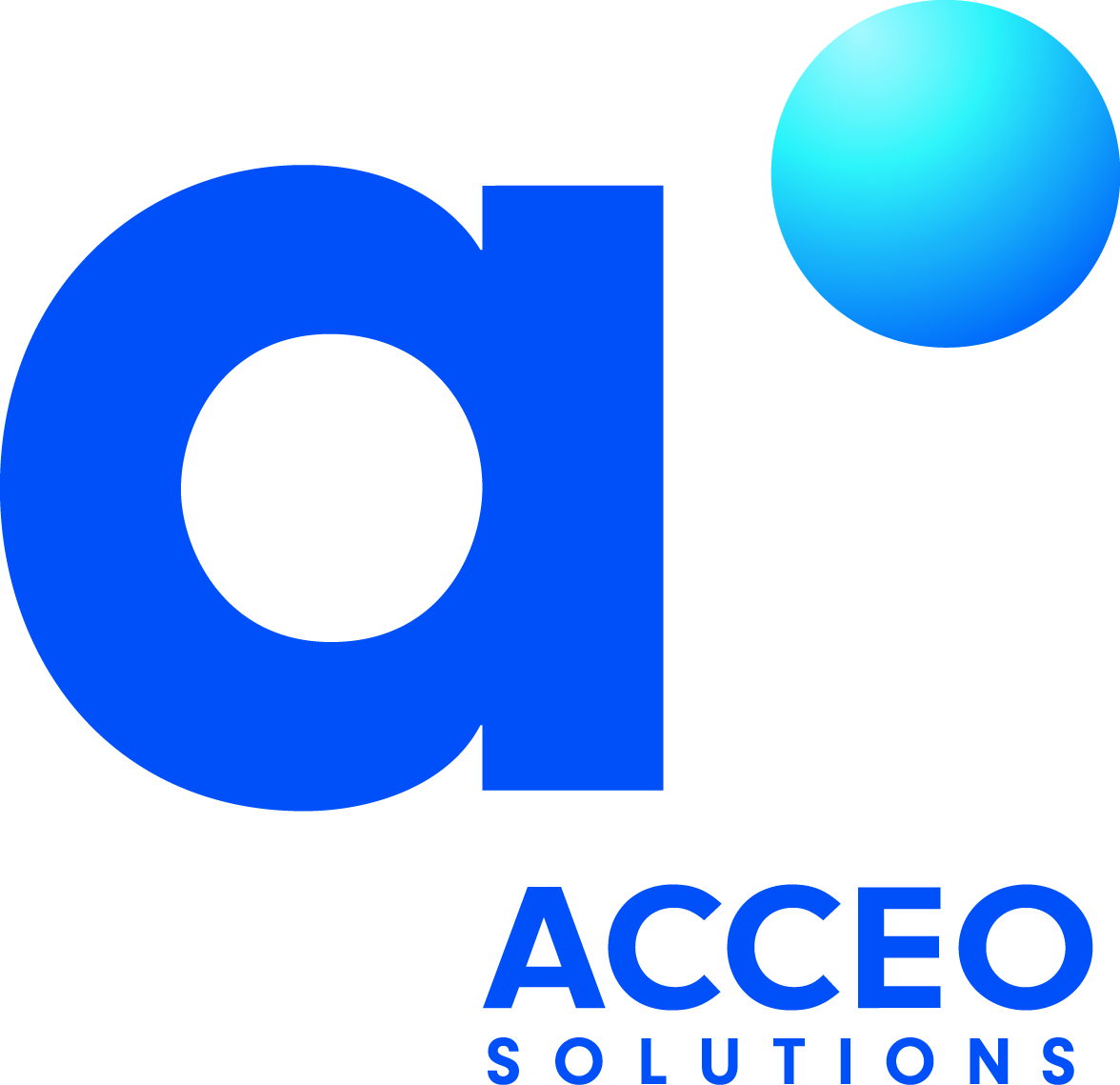 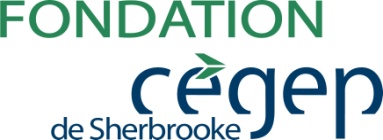 Informations sur le candidatInformations sur le candidatInformations sur le candidatNom      Prénom      Date Adresse      Adresse      Adresse      Ville      Ville      Code postal      Téléphone:      Adresse électronique:      Adresse électronique:      Le domaine d’études et les perspectives de carrièreLe domaine d’études et les perspectives de carrièreLe domaine d’études et les perspectives de carrièreVous avez choisi de vous investir dans une formation liée à l’informatique. Expliquez-nous pourquoi vous avez choisi ce domaine d’études. De plus, parlez-nous comment, vous envisagez votre avenir professionnel dans cette profession.Vous avez choisi de vous investir dans une formation liée à l’informatique. Expliquez-nous pourquoi vous avez choisi ce domaine d’études. De plus, parlez-nous comment, vous envisagez votre avenir professionnel dans cette profession.Vous avez choisi de vous investir dans une formation liée à l’informatique. Expliquez-nous pourquoi vous avez choisi ce domaine d’études. De plus, parlez-nous comment, vous envisagez votre avenir professionnel dans cette profession.Une réalisationDans le cadre de votre programme d’études, vous avez réalisé des projets, nous aimerions que vous nous parliez d’un de ces projets et des apprentissages concrets acquis.Signature:      Date: 